Śpiewajmy pamięć o tych chłopakach, 
Śpiewajmy pamięć o tych dniach…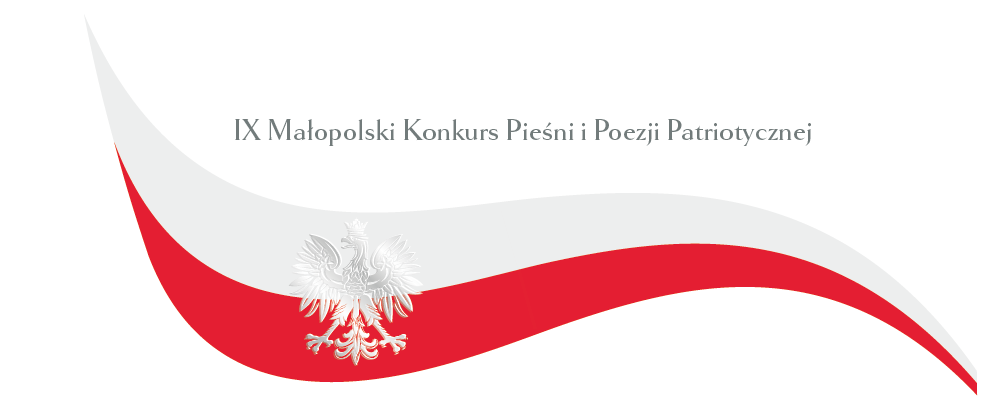    Jacek CyganXXV Liceum Ogólnokształcące im. Stefana Żeromskiego w Krakowie, organizuje IX Małopolski Konkurs Pieśni i Poezji Patriotycznej. Do udziału w przedsięwzięciu serdecznie zapraszamy młodzież ze szkół podstawowych. Każdy uczestnik zobowiązany jest do przygotowania jednej pieśni patriotycznej i jednego tekstu poetyckiego (szczegóły podane są w załączonym Regulaminie). Konkurs pomyślany został jako sposób na uczczenie Narodowego Święta Niepodległości i stworzenie możliwości prezentacji różnorodnych dokonań artystycznych młodego pokolenia.			Specyficzna, trudna sytuacja, związaną z pandemią COVID-19 i licznymi obostrzeniami, ograniczającymi możliwość występów publicznych oraz spotkań spowodowała, iż tegoroczna 
edycja zostanie zorganizowana poprzez przeniesienie wydarzenia do Sieci. 

      Małopolski Konkurs Pieśni i Poezji Patriotycznej od momentu swoich narodzin był i jest przede wszystkim spotkaniem młodych adeptów sztuki, a jego podstawowym i oczywistym celem - mobilizacja i zachęcanie młodego pokolenia ludzi do promowania wartości patriotycznych, kształtowania postaw obywatelskich oraz rozwijania talentów, innowacyjności i kreatywności artystycznej uczniów. Przez  siedem edycji  konkurs ten odbywał się na terenie Zespołu Szkół Gastronomicznych nr 1, ósma edycja odbyła się z okazji 100- rocznicy odzyskania niepodległości przez Polskę w Teatrze Łaźnia Nowa, natomiast po dwuletniej przerwie, konkurs został reaktywowany i  9 edycja odbywa ć się będzie 18 listopada 2020r.w XXV Liceum Ogólnokształcącym w Krakowie. Choć konkurs ma swoją tradycję, to jednak ten rok jest przełomowy, bowiem konkurs ten pierwszy raz pojawi się w zmienionej, wirtualnej scenerii...
	 Stwórzmy wspólnie wspaniałą wirtualną scenę, na której wybrzmią teksty pieśni i poezji patriotycznych- jako sposób na uczczenie Narodowego Święta Niepodległości.	OrganizatorzyREGULAMIN IX MAŁOPOLSKIEGO KONKURSU PIEŚNI I POEZJI PATRIOTYCZNEJKonkurs ma zasięg regionalny. Adresatami Konkursu są uczniowie IV – VIII klas szkół podstawowych.Organizatorem głównym  Konkursu  w bieżącym roku  szkolnym jest XXV Liceum Ogólnokształcącego im. Stefana Żeromskiego w Krakowie.Przesłuchania przesłanych prezentacji konkursowych odbędą się 18 listopada 2020 roku o godzinie 9.00 w Krakowie, w XXV Liceum Ogólnokształcącym, ul. Telimeny 9.Cele konkursu: Promowanie wartości patriotycznych.Rozwijanie talentów, innowacyjności i kreatywności artystycznej uczniów.Kształtowanie postaw obywatelskich i respektowanie norm społecznych.Integracja środowiska lokalnego i społeczności szkolnych wokół wartości.Zasady Konkursu:Konkurs realizowany będzie w formule online a nagrane prezentacje konkursowe należy przesłać za pomocą dedykowanej do przeprowadzenia tego wydarzenia platformie internetowej, umożliwiającej załączenie nagrań konkursowych, jak również głosowanie na nagrodę publiczności. Zainteresowane uczestnictwem w Konkursie grupy, zespoły, osoby zgłaszają swój udział przesyłając do siedziby organizatora czytelnie wypełnioną i podpisaną kartę zgłoszenia na adres mailowy - konkurs@xxvlo.pl.Czas trwania prezentacji nie może przekroczyć 15 minut. Zgłoszone do udziału w Konkursie prezentacje, oceniane będą przez powołane jury konkursowe.Uczestnicy muszą zaprezentować się w dwóch kategoriach jednocześnie:  pieśni i poezji  o tematyce patriotycznej.Obie kategorie będą oceniane łącznie.Przyjmowane będą zgłoszenia solistów i zespołów traktowanych jako podmioty konkursu.Każdy uczestnik (podmiot) proszony jest o zaprezentowanie jednej pieśni 
i jednego wiersza o tematyce patriotycznej.W przypadku zgłoszenia zespołu wokalnego, przedstawiciel grupy recytuje utwór poetycki.Dobór repertuaru: utwory poetyckie, pieśni lub piosenki o tematyce zgodnej z wymogami konkursu.Każda szkoła może zgłaszać dowolną liczbę uczestników.Zasady zgłaszania uczestników: Warunkiem udziału w Konkursu jest dostarczenie do organizatora do dnia 13 listopada  2020 roku następujących materiałów: Czytelnie wypełnioną i podpisaną kartę zgłoszenia (karta do pobrania ze strony https://www.xxvlo.pl/mkpipp/ adres mailowy: konkurs@xxvlo.pl   Pliki z nagraniami audiowizualnymi oraz teksty prezentacji załączone na stronie mkpipp.xxvlo.pl za pomocą formularza zgłoszeniowego• prezentacja konkursowa - zarejestrowana w dowolnym formacie jako zapis audiowizualny, w możliwie jak najlepszej jakości umożliwiającej czytelny odbiór przedstawienia (obraz i dźwięk);•   teksty prezentacji konkursowej - plik w edytowalnej wersji - celem przesłanego tekstu prezentacji konkursowej jest stworzenie napisów, które umożliwią Organizatorom przygotowania nadesłanych nagrań do odbioru nagrań w sieci przez osoby niesłyszące lub słabosłyszące. •  nieobowiązkowo: nagranie z krótką wypowiedzią członków zespołu (dowolna ilość osób, dowolne narzędzie rejestracji - np. telefon komórkowy), która zawierać będzie rozwinięcie słów: „Patriotyzm to dla mnie …”. Wybrane wypowiedzi zostaną zmontowane przez organizatora w jeden film stanowiący opowieść o tym, czym dla młodych ludzi jest patriotyzm. Film zostanie opublikowany na naszych stronach internetowych. Zasady oceniania: Nad prawidłowością przebiegu Konkursu oraz przyznawaniem uczestnikom punktów w poszczególnych kategoriach (dobór repertuaru, opracowanie utworu, dykcja, walory głosowe, interpretacja, ogólny wyraz artystyczny), czuwać będzie Jury złożone z przedstawicieli instytucji, które objęły Konkurs honorowym patronatem.Jury będzie działać zgodnie z zasadami określonymi w regulaminie, a w kwestiach spornych będzie podejmowało decyzje większością głosów.Nadesłane prezentacje zostaną umieszczone na stronie internetowej www.mkpipp.xxvlo.pl i zostaną poddane ocenie publiczności w drodze głosowania internetowego. Spektakl z największą liczbą głosów otrzyma Nagrodę Publiczności.Terminarz:1. Konkurs odbywa się w następujących etapach i terminach:a. Przyjmowanie zgłoszeń - do 13 listopada 2020 r. ,b. Wybór i przygotowanie prezentacji konkursowych do publikacji w Sieci - do 15 listopada 2020r.,c. Rozpoczęcie prezentacji nagrań w sieci - 16 listopada 2020r. godz. 9:00,d. Głosowanie w Sieci na Nagrodę Publiczności – do 18 listopada 2020r.  godz. 9:00,e. Ogłoszenie wyników podczas transmisji na żywo, rozdysponowanie nagród oraz prezentacja zwycięskich prezentacji konkursowych – 18 listopada 2020r. (szczegółowe informacje tj.; godzina ogłoszenia wyników oraz link do transmisji zostaną dostarczone 16 listopada 2020r. na adresy mailowe opiekunów oraz szkół zgłaszających uczestników.),2. Organizator zastrzega sobie możliwość przesunięć w terminach, o których mowa w pkt. 1.Dla laureatów przewidziane są cenne nagrody rzeczowe w postaci sprzętu cyfrowego, wydawnictw albumowych, encyklopedycznych i książek.Każdy podmiot biorący udział w konkursie otrzyma dyplom uczestnictwa.Dane osobowe uczestników Konkursu będą przetwarzane wyłącznie do celów związanych z organizacją Konkursu przy zachowaniu zasad określonych w ustawie o ochronie danych osobowych (Dz. U. z 2002 r. Nr 101, poz. 926).Organizator Konkursu zapewnia poufność danych osobowych uczestników.Uczestnik, zgłaszający się do udziału w Konkursie i biorący w nim udział, wyraża zgodę na treść niniejszego regulaminu i zobowiązuje się stosować do jego postanowień.Biorąc udział w Konkursie, uczestnik wyraża zgodę na przetwarzanie przez organizatora jego danych osobowych oraz na nieodpłatne utrwalenie wizerunku w formie fotografii analogowej i/lub cyfrowej w ramach działań fotograficznych przeprowadzonych podczas Konkursu, a także na nieodpłatne i wielokrotne rozpowszechnianie tych zdjęć w formie fotografii analogowej i/lub cyfrowej, zwłaszcza dla celów związanych z wykonywaniem zobowiązań wynikających z Konkursu.Wszelkich szczegółowych informacji udzielają osoby odpowiedzialne za organizację Konkursu: pani Katarzyna Jędrzejczyk – Kiełbasa oraz pani  Anna Skarbińska – Sądel, tel. 12 658 50 70.